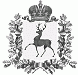 АДМИНИСТРАЦИЯ РАБОЧЕГО ПОСЁЛКА ШАРАНГАШАРАНГСКОГО МУНИЦИПАЛЬНОГО РАЙОНАНИЖЕГОРОДСКОЙ ОБЛАСТИРАСПОРЯЖЕНИЕот  07.12.2018							N 13О внесении дополнений в распоряжение администрации рабочего поселка Шаранга Шарангского муниципального района Нижегородской области от 22.12.2017 №12 «О наделении полномочиями администратора доходов бюджета на 2018 год»                 В соответствии со статьей 160.1 Бюджетного кодекса Российской Федерации:1.Внести в распоряжение  администрации рабочего поселка Шаранга Шарангского муниципального района Нижегородской области от 22.12.2017 №12 «О наделении полномочиями администратора доходов бюджета на 2018 год» в приложение 1 следующие дополнения:  2. Контроль за исполнением настоящего распоряжения оставляю за собой.Глава администрации	С.В.КраевАдминистрация рабочего поселка Шаранга Шарангского муниципального района Нижегородской области11633050130000140Денежные взыскания (штрафы) за нарушение законадательства Российсой Федерации о контрактной системе в сфере закупок товаров, работ, услуг для обеспечения  государственной и муниципальных нужд для нужд городских поселений